M. Lirette Homework                        American Symbols                       November 26-29 Due:  November 30Monday, November 26, 2018 :  Use source 1 and 2 to answer the questions below.Source 1:  The White House					Source 2: The United States Flag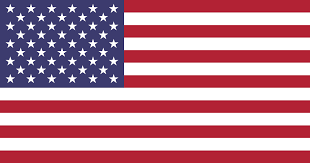 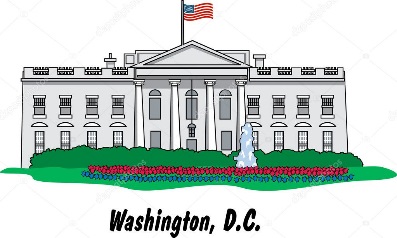 The president lives in the ____________________________. The _______________________________ has 50 stars that represent the fifty states. Tuesday, November 27, 2018:  Use source 1 and 2 to answer the questions below.The _____________________________ has red and white stripes.The _____________________________ is where the president gives a lot of speeches. Source 3:  The bald eagle				Source 4:  The Statue of Liberty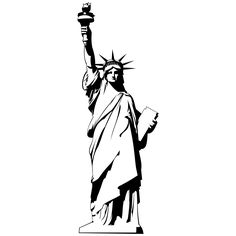 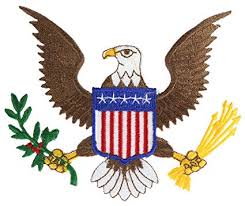 Wednesday, November 28, 2018: Use source 3 and 4 to answer the question below.The ____________is a strong bird that can fly high in the sky. The _____________________holds a torch that represents the light of freedom. Thursday, November 29, 2018Which American symbol is your favorite and why?